FECHA DE LA ÚLTIMA ACTUALIZACION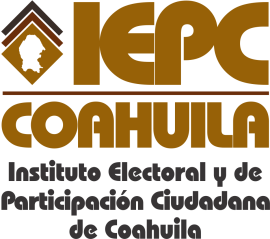 30 DE ABRIL DEL 2015.El Instituto Electoral y de Participación Ciudadana de Coahuila  en el mes de abril no registró expedientes clasificados.